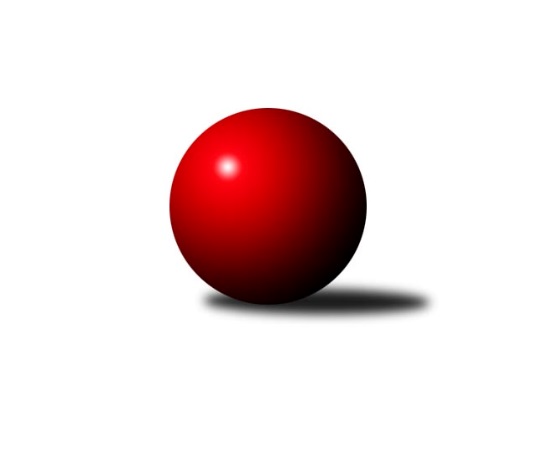 Č.18Ročník 2018/2019	24.5.2024 Okresní přebor Ostrava 2018/2019Statistika 18. kolaTabulka družstev:		družstvo	záp	výh	rem	proh	skore	sety	průměr	body	plné	dorážka	chyby	1.	TJ Sokol Bohumín E	17	14	1	2	101.5 : 34.5 	(131.0 : 73.0)	2344	29	1645	698	49.3	2.	SKK Ostrava C	18	12	2	4	89.0 : 55.0 	(127.5 : 88.5)	2376	26	1672	704	48.6	3.	SKK Ostrava B	18	11	1	6	86.5 : 57.5 	(123.0 : 93.0)	2355	23	1661	694	47.1	4.	TJ Unie Hlubina˝D˝	18	11	0	7	83.5 : 60.5 	(124.5 : 91.5)	2321	22	1659	662	53.7	5.	TJ Sokol Bohumín D	18	11	0	7	79.0 : 65.0 	(114.5 : 101.5)	2332	22	1662	670	56.6	6.	TJ Unie Hlubina C	18	9	1	8	71.0 : 73.0 	(105.0 : 111.0)	2311	19	1640	671	52.3	7.	TJ Sokol Bohumín F	17	6	1	10	62.5 : 73.5 	(94.0 : 110.0)	2275	13	1618	657	64.9	8.	TJ VOKD Poruba C	18	6	1	11	57.5 : 86.5 	(93.0 : 123.0)	2302	13	1642	660	67.9	9.	TJ Unie Hlubina E	18	5	1	12	50.5 : 93.5 	(92.0 : 124.0)	2225	11	1603	622	61.1	10.	TJ Michálkovice  B	18	0	0	18	31.0 : 113.0 	(63.5 : 152.5)	2135	0	1559	577	79.2Tabulka doma:		družstvo	záp	výh	rem	proh	skore	sety	průměr	body	maximum	minimum	1.	TJ Sokol Bohumín E	9	8	1	0	60.0 : 12.0 	(79.5 : 28.5)	2468	17	2541	2371	2.	SKK Ostrava C	9	8	1	0	52.0 : 20.0 	(68.0 : 40.0)	2336	17	2428	2278	3.	SKK Ostrava B	9	7	0	2	51.0 : 21.0 	(66.0 : 42.0)	2340	14	2477	2248	4.	TJ Unie Hlubina˝D˝	9	7	0	2	49.5 : 22.5 	(69.0 : 39.0)	2432	14	2474	2372	5.	TJ Sokol Bohumín D	9	7	0	2	46.0 : 26.0 	(62.0 : 46.0)	2387	14	2450	2365	6.	TJ Sokol Bohumín F	8	5	1	2	39.0 : 25.0 	(52.0 : 44.0)	2341	11	2412	2302	7.	TJ Unie Hlubina C	9	5	0	4	39.0 : 33.0 	(59.0 : 49.0)	2419	10	2517	2322	8.	TJ VOKD Poruba C	9	3	1	5	30.5 : 41.5 	(48.0 : 60.0)	2234	7	2317	2136	9.	TJ Unie Hlubina E	9	3	0	6	28.5 : 43.5 	(52.0 : 56.0)	2359	6	2406	2271	10.	TJ Michálkovice  B	9	0	0	9	21.0 : 51.0 	(40.5 : 67.5)	2207	0	2279	2054Tabulka venku:		družstvo	záp	výh	rem	proh	skore	sety	průměr	body	maximum	minimum	1.	TJ Sokol Bohumín E	8	6	0	2	41.5 : 22.5 	(51.5 : 44.5)	2338	12	2437	2272	2.	SKK Ostrava C	9	4	1	4	37.0 : 35.0 	(59.5 : 48.5)	2387	9	2450	2316	3.	SKK Ostrava B	9	4	1	4	35.5 : 36.5 	(57.0 : 51.0)	2341	9	2474	2261	4.	TJ Unie Hlubina C	9	4	1	4	32.0 : 40.0 	(46.0 : 62.0)	2306	9	2388	2200	5.	TJ Unie Hlubina˝D˝	9	4	0	5	34.0 : 38.0 	(55.5 : 52.5)	2324	8	2489	2223	6.	TJ Sokol Bohumín D	9	4	0	5	33.0 : 39.0 	(52.5 : 55.5)	2341	8	2523	2254	7.	TJ VOKD Poruba C	9	3	0	6	27.0 : 45.0 	(45.0 : 63.0)	2319	6	2440	2238	8.	TJ Unie Hlubina E	9	2	1	6	22.0 : 50.0 	(40.0 : 68.0)	2226	5	2413	2113	9.	TJ Sokol Bohumín F	9	1	0	8	23.5 : 48.5 	(42.0 : 66.0)	2275	2	2421	2170	10.	TJ Michálkovice  B	9	0	0	9	10.0 : 62.0 	(23.0 : 85.0)	2117	0	2246	2028Tabulka podzimní části:		družstvo	záp	výh	rem	proh	skore	sety	průměr	body	doma	venku	1.	SKK Ostrava C	9	7	1	1	52.0 : 20.0 	(69.0 : 39.0)	2380	15 	5 	0 	0 	2 	1 	1	2.	TJ Sokol Bohumín E	9	7	0	2	54.0 : 18.0 	(69.5 : 38.5)	2373	14 	4 	0 	0 	3 	0 	2	3.	TJ Unie Hlubina˝D˝	9	7	0	2	48.0 : 24.0 	(70.5 : 37.5)	2350	14 	5 	0 	0 	2 	0 	2	4.	TJ Unie Hlubina C	9	5	0	4	33.0 : 39.0 	(52.0 : 56.0)	2337	10 	3 	0 	2 	2 	0 	2	5.	SKK Ostrava B	9	4	0	5	37.0 : 35.0 	(56.0 : 52.0)	2336	8 	3 	0 	1 	1 	0 	4	6.	TJ Sokol Bohumín D	9	4	0	5	36.0 : 36.0 	(56.0 : 52.0)	2330	8 	3 	0 	2 	1 	0 	3	7.	TJ VOKD Poruba C	9	4	0	5	29.0 : 43.0 	(43.0 : 65.0)	2301	8 	2 	0 	2 	2 	0 	3	8.	TJ Sokol Bohumín F	9	3	1	5	32.0 : 40.0 	(45.0 : 63.0)	2286	7 	2 	1 	1 	1 	0 	4	9.	TJ Unie Hlubina E	9	3	0	6	24.0 : 48.0 	(47.5 : 60.5)	2275	6 	2 	0 	2 	1 	0 	4	10.	TJ Michálkovice  B	9	0	0	9	15.0 : 57.0 	(31.5 : 76.5)	2188	0 	0 	0 	5 	0 	0 	4Tabulka jarní části:		družstvo	záp	výh	rem	proh	skore	sety	průměr	body	doma	venku	1.	TJ Sokol Bohumín E	8	7	1	0	47.5 : 16.5 	(61.5 : 34.5)	2364	15 	4 	1 	0 	3 	0 	0 	2.	SKK Ostrava B	9	7	1	1	49.5 : 22.5 	(67.0 : 41.0)	2379	15 	4 	0 	1 	3 	1 	0 	3.	TJ Sokol Bohumín D	9	7	0	2	43.0 : 29.0 	(58.5 : 49.5)	2345	14 	4 	0 	0 	3 	0 	2 	4.	SKK Ostrava C	9	5	1	3	37.0 : 35.0 	(58.5 : 49.5)	2359	11 	3 	1 	0 	2 	0 	3 	5.	TJ Unie Hlubina C	9	4	1	4	38.0 : 34.0 	(53.0 : 55.0)	2311	9 	2 	0 	2 	2 	1 	2 	6.	TJ Unie Hlubina˝D˝	9	4	0	5	35.5 : 36.5 	(54.0 : 54.0)	2299	8 	2 	0 	2 	2 	0 	3 	7.	TJ Sokol Bohumín F	8	3	0	5	30.5 : 33.5 	(49.0 : 47.0)	2292	6 	3 	0 	1 	0 	0 	4 	8.	TJ VOKD Poruba C	9	2	1	6	28.5 : 43.5 	(50.0 : 58.0)	2292	5 	1 	1 	3 	1 	0 	3 	9.	TJ Unie Hlubina E	9	2	1	6	26.5 : 45.5 	(44.5 : 63.5)	2221	5 	1 	0 	4 	1 	1 	2 	10.	TJ Michálkovice  B	9	0	0	9	16.0 : 56.0 	(32.0 : 76.0)	2120	0 	0 	0 	4 	0 	0 	5 Zisk bodů pro družstvo:		jméno hráče	družstvo	body	zápasy	v %	dílčí body	sety	v %	1.	Lukáš Modlitba 	TJ Sokol Bohumín E 	16	/	17	(94%)	30	/	34	(88%)	2.	Michal Blinka 	SKK Ostrava C 	16	/	18	(89%)	32	/	36	(89%)	3.	Martin Futerko 	SKK Ostrava C 	15	/	17	(88%)	28	/	34	(82%)	4.	David Zahradník 	TJ Sokol Bohumín E 	14	/	16	(88%)	23	/	32	(72%)	5.	Vojtěch Zaškolný 	TJ Sokol Bohumín D 	14	/	17	(82%)	26	/	34	(76%)	6.	Lubomír Richter 	TJ Sokol Bohumín E 	14	/	17	(82%)	23.5	/	34	(69%)	7.	Rudolf Riezner 	TJ Unie Hlubina C 	13	/	16	(81%)	23	/	32	(72%)	8.	Günter Cviner 	TJ Sokol Bohumín F 	13	/	17	(76%)	22	/	34	(65%)	9.	Jiří Koloděj 	SKK Ostrava B 	13	/	18	(72%)	23.5	/	36	(65%)	10.	František Oliva 	TJ Unie Hlubina˝D˝ 	12.5	/	18	(69%)	26	/	36	(72%)	11.	Roman Klímek 	TJ VOKD Poruba C 	12	/	16	(75%)	23	/	32	(72%)	12.	Veronika Rybářová 	TJ Unie Hlubina E 	12	/	17	(71%)	21	/	34	(62%)	13.	Tomáš Polášek 	SKK Ostrava B 	11	/	12	(92%)	19.5	/	24	(81%)	14.	Jaroslav Čapek 	SKK Ostrava B 	11	/	16	(69%)	20.5	/	32	(64%)	15.	Martin Ševčík 	TJ Sokol Bohumín E 	11	/	17	(65%)	20	/	34	(59%)	16.	Miroslav Koloděj 	SKK Ostrava B 	11	/	18	(61%)	23.5	/	36	(65%)	17.	Jaroslav Kecskés 	TJ Unie Hlubina˝D˝ 	10.5	/	15	(70%)	23	/	30	(77%)	18.	Daneš Šodek 	SKK Ostrava B 	10	/	11	(91%)	16	/	22	(73%)	19.	Andrea Rojová 	TJ Sokol Bohumín E 	10	/	14	(71%)	17	/	28	(61%)	20.	Antonín Chalcář 	TJ VOKD Poruba C 	10	/	18	(56%)	20	/	36	(56%)	21.	Hana Zaškolná 	TJ Sokol Bohumín D 	10	/	18	(56%)	18	/	36	(50%)	22.	Radmila Pastvová 	TJ Unie Hlubina˝D˝ 	9	/	11	(82%)	16	/	22	(73%)	23.	Pavlína Křenková 	TJ Sokol Bohumín F 	9	/	11	(82%)	13	/	22	(59%)	24.	Ondřej Kohutek 	TJ Sokol Bohumín D 	9	/	15	(60%)	16	/	30	(53%)	25.	Michaela Černá 	TJ Unie Hlubina C 	9	/	16	(56%)	18.5	/	32	(58%)	26.	Petr Lembard 	TJ Sokol Bohumín F 	9	/	16	(56%)	17	/	32	(53%)	27.	Jan Ščerba 	TJ Michálkovice  B 	9	/	17	(53%)	16	/	34	(47%)	28.	Hana Vlčková 	TJ Unie Hlubina˝D˝ 	8	/	11	(73%)	13	/	22	(59%)	29.	Martin Gužík 	TJ Unie Hlubina C 	8	/	14	(57%)	13.5	/	28	(48%)	30.	Josef Navalaný 	TJ Unie Hlubina C 	8	/	15	(53%)	15.5	/	30	(52%)	31.	Zdeněk Franěk 	TJ Sokol Bohumín D 	8	/	17	(47%)	17.5	/	34	(51%)	32.	Ladislav Štafa 	TJ Sokol Bohumín F 	7.5	/	13	(58%)	12	/	26	(46%)	33.	Miroslav Futerko 	SKK Ostrava C 	7.5	/	18	(42%)	14.5	/	36	(40%)	34.	Miroslav Heczko 	SKK Ostrava C 	7	/	13	(54%)	14	/	26	(54%)	35.	Miroslav Futerko 	SKK Ostrava C 	7	/	18	(39%)	19.5	/	36	(54%)	36.	Miroslava Ševčíková 	TJ Sokol Bohumín E 	6.5	/	17	(38%)	16.5	/	34	(49%)	37.	Lubomír Jančar 	TJ Unie Hlubina E 	6	/	10	(60%)	15	/	20	(75%)	38.	Libor Pšenica 	TJ Unie Hlubina˝D˝ 	6	/	11	(55%)	11.5	/	22	(52%)	39.	Radek Říman 	TJ Michálkovice  B 	6	/	12	(50%)	13	/	24	(54%)	40.	Jaroslav Hrabuška 	TJ VOKD Poruba C 	6	/	12	(50%)	11.5	/	24	(48%)	41.	Markéta Kohutková 	TJ Sokol Bohumín D 	6	/	17	(35%)	18	/	34	(53%)	42.	Daniel Herák 	TJ Unie Hlubina E 	6	/	17	(35%)	15	/	34	(44%)	43.	František Deingruber 	SKK Ostrava C 	5.5	/	15	(37%)	12.5	/	30	(42%)	44.	Jan Stuś 	TJ Sokol Bohumín D 	5	/	8	(63%)	10	/	16	(63%)	45.	Petr Řepecký 	TJ Michálkovice  B 	5	/	12	(42%)	9	/	24	(38%)	46.	Janka Sliwková 	TJ Sokol Bohumín F 	5	/	14	(36%)	11	/	28	(39%)	47.	Karel Kudela 	TJ Unie Hlubina C 	5	/	17	(29%)	11	/	34	(32%)	48.	Pavel Rybář 	TJ Unie Hlubina E 	4.5	/	14	(32%)	9.5	/	28	(34%)	49.	Alena Koběrová 	TJ Unie Hlubina˝D˝ 	4	/	10	(40%)	7.5	/	20	(38%)	50.	Josef Paulus 	TJ Michálkovice  B 	4	/	10	(40%)	6	/	20	(30%)	51.	Libor Mendlík 	TJ Unie Hlubina E 	4	/	14	(29%)	11	/	28	(39%)	52.	Rostislav Hrbáč 	SKK Ostrava B 	4	/	15	(27%)	11	/	30	(37%)	53.	Vladimír Sládek 	TJ Sokol Bohumín F 	4	/	16	(25%)	12	/	32	(38%)	54.	Jiří Břeska 	TJ Unie Hlubina C 	4	/	16	(25%)	11.5	/	32	(36%)	55.	Radovan Kysučan 	TJ Unie Hlubina E 	4	/	16	(25%)	11	/	32	(34%)	56.	Michal Borák 	TJ Michálkovice  B 	4	/	16	(25%)	8.5	/	32	(27%)	57.	Blažena Kolodějová 	SKK Ostrava B 	3.5	/	13	(27%)	9	/	26	(35%)	58.	Richard Šimek 	TJ VOKD Poruba C 	3	/	4	(75%)	5	/	8	(63%)	59.	Jozef Kuzma 	TJ Sokol Bohumín F 	3	/	5	(60%)	4	/	10	(40%)	60.	Koloman Bagi 	TJ Unie Hlubina˝D˝ 	3	/	5	(60%)	4	/	10	(40%)	61.	Václav Kladiva 	TJ Sokol Bohumín D 	3	/	5	(60%)	4	/	10	(40%)	62.	Jiří Číž 	TJ VOKD Poruba C 	3	/	7	(43%)	7	/	14	(50%)	63.	Martin Ferenčík 	TJ Unie Hlubina C 	3	/	7	(43%)	6	/	14	(43%)	64.	Ladislav Míka 	TJ VOKD Poruba C 	3	/	7	(43%)	4	/	14	(29%)	65.	František Sedláček 	TJ Unie Hlubina˝D˝ 	3	/	8	(38%)	6	/	16	(38%)	66.	František Tříska 	TJ Unie Hlubina˝D˝ 	3	/	9	(33%)	8	/	18	(44%)	67.	Ondřej Valošek 	TJ Unie Hlubina C 	2	/	3	(67%)	2	/	6	(33%)	68.	Vladimír Malovaný 	SKK Ostrava C 	2	/	6	(33%)	4	/	12	(33%)	69.	Petr Jurášek 	TJ Michálkovice  B 	2	/	6	(33%)	3	/	12	(25%)	70.	Jiří Preksta 	TJ Unie Hlubina˝D˝ 	2	/	7	(29%)	6.5	/	14	(46%)	71.	Jan Petrovič 	TJ Unie Hlubina E 	2	/	8	(25%)	5.5	/	16	(34%)	72.	David Mičúnek 	TJ Unie Hlubina E 	2	/	8	(25%)	4	/	16	(25%)	73.	Hana Hájková 	TJ VOKD Poruba C 	2	/	9	(22%)	5	/	18	(28%)	74.	Helena Martinčáková 	TJ VOKD Poruba C 	2	/	10	(20%)	7	/	20	(35%)	75.	Vlastimil Pacut 	TJ Sokol Bohumín D 	2	/	11	(18%)	5	/	22	(23%)	76.	Jáchym Kratoš 	TJ VOKD Poruba C 	2	/	13	(15%)	4.5	/	26	(17%)	77.	Michal Zatyko 	TJ Unie Hlubina C 	1	/	2	(50%)	3	/	4	(75%)	78.	Petr Holas 	SKK Ostrava C 	1	/	2	(50%)	3	/	4	(75%)	79.	František Modlitba 	TJ Sokol Bohumín E 	1	/	4	(25%)	1	/	8	(13%)	80.	Petr Říman 	TJ Michálkovice  B 	1	/	9	(11%)	3	/	18	(17%)	81.	Petr Stareček 	TJ VOKD Poruba C 	0.5	/	4	(13%)	3	/	8	(38%)	82.	Antonín Pálka 	SKK Ostrava B 	0	/	1	(0%)	0	/	2	(0%)	83.	Jaroslav Klekner 	TJ Unie Hlubina E 	0	/	1	(0%)	0	/	2	(0%)	84.	Oldřich Neuverth 	TJ Unie Hlubina˝D˝ 	0	/	2	(0%)	2	/	4	(50%)	85.	Jan Zych 	TJ Michálkovice  B 	0	/	2	(0%)	0	/	4	(0%)	86.	Jan Erényi 	TJ Michálkovice  B 	0	/	2	(0%)	0	/	4	(0%)	87.	Ladislav Šústal 	TJ Unie Hlubina E 	0	/	3	(0%)	0	/	6	(0%)	88.	Pavel Kubina 	SKK Ostrava B 	0	/	3	(0%)	0	/	6	(0%)	89.	Radomíra Kašková 	TJ Michálkovice  B 	0	/	5	(0%)	3	/	10	(30%)	90.	Vojtěch Turlej 	TJ VOKD Poruba C 	0	/	6	(0%)	3	/	12	(25%)	91.	David Teichman 	TJ Michálkovice  B 	0	/	8	(0%)	1	/	16	(6%)	92.	Jiří Franek 	TJ Michálkovice  B 	0	/	9	(0%)	1	/	18	(6%)	93.	Jiří Toman 	TJ Sokol Bohumín F 	0	/	10	(0%)	3	/	20	(15%)Průměry na kuželnách:		kuželna	průměr	plné	dorážka	chyby	výkon na hráče	1.	TJ Unie Hlubina, 1-2	2387	1685	701	51.2	(398.0)	2.	TJ Sokol Bohumín, 1-4	2349	1673	675	62.8	(391.5)	3.	SKK Ostrava, 1-2	2282	1611	671	51.2	(380.4)	4.	TJ Michalkovice, 1-2	2263	1629	634	66.1	(377.2)	5.	TJ VOKD Poruba, 1-4	2245	1603	642	70.3	(374.3)Nejlepší výkony na kuželnách:TJ Unie Hlubina, 1-2TJ Unie Hlubina C	2517	8. kolo	František Oliva 	TJ Unie Hlubina˝D˝	474	6. koloTJ Unie Hlubina˝D˝	2489	4. kolo	František Oliva 	TJ Unie Hlubina˝D˝	467	8. koloTJ Unie Hlubina C	2477	18. kolo	František Oliva 	TJ Unie Hlubina˝D˝	458	3. koloSKK Ostrava B	2474	15. kolo	Lukáš Modlitba 	TJ Sokol Bohumín E	456	16. koloTJ Unie Hlubina˝D˝	2474	8. kolo	Michal Blinka 	SKK Ostrava C	453	12. koloTJ Unie Hlubina˝D˝	2470	1. kolo	Martin Futerko 	SKK Ostrava C	452	6. koloTJ Unie Hlubina˝D˝	2467	5. kolo	Veronika Rybářová 	TJ Unie Hlubina E	452	14. koloTJ Unie Hlubina C	2458	3. kolo	Veronika Rybářová 	TJ Unie Hlubina E	449	10. koloTJ Unie Hlubina C	2455	14. kolo	Vojtěch Zaškolný 	TJ Sokol Bohumín D	447	17. koloSKK Ostrava C	2450	12. kolo	Josef Navalaný 	TJ Unie Hlubina C	447	11. koloTJ Sokol Bohumín, 1-4TJ Sokol Bohumín E	2541	15. kolo	Lukáš Modlitba 	TJ Sokol Bohumín E	473	11. koloTJ Sokol Bohumín E	2532	17. kolo	Vojtěch Zaškolný 	TJ Sokol Bohumín D	469	12. koloTJ Sokol Bohumín D	2523	7. kolo	Lukáš Modlitba 	TJ Sokol Bohumín E	468	9. koloTJ Sokol Bohumín E	2518	5. kolo	Martin Futerko 	SKK Ostrava C	466	10. koloTJ Sokol Bohumín E	2493	13. kolo	Martin Futerko 	SKK Ostrava C	464	14. koloTJ Sokol Bohumín E	2462	11. kolo	Lukáš Modlitba 	TJ Sokol Bohumín E	462	15. koloSKK Ostrava B	2462	11. kolo	Lukáš Modlitba 	TJ Sokol Bohumín E	461	5. koloTJ Sokol Bohumín E	2458	3. kolo	Lukáš Modlitba 	TJ Sokol Bohumín E	455	13. koloTJ Sokol Bohumín D	2450	12. kolo	Lukáš Modlitba 	TJ Sokol Bohumín E	454	3. koloTJ Sokol Bohumín E	2443	7. kolo	Lukáš Modlitba 	TJ Sokol Bohumín E	453	12. koloSKK Ostrava, 1-2SKK Ostrava B	2477	10. kolo	Jaroslav Čapek 	SKK Ostrava B	452	10. koloSKK Ostrava C	2428	5. kolo	Michal Blinka 	SKK Ostrava C	449	11. koloSKK Ostrava C	2396	18. kolo	Martin Futerko 	SKK Ostrava C	444	7. koloSKK Ostrava C	2382	7. kolo	Martin Futerko 	SKK Ostrava C	437	18. koloSKK Ostrava B	2381	8. kolo	Vojtěch Zaškolný 	TJ Sokol Bohumín D	432	10. koloSKK Ostrava B	2371	18. kolo	Michal Blinka 	SKK Ostrava C	432	15. koloSKK Ostrava B	2355	6. kolo	Michal Blinka 	SKK Ostrava C	429	9. koloSKK Ostrava C	2348	1. kolo	Daneš Šodek 	SKK Ostrava B	429	10. koloSKK Ostrava C	2345	9. kolo	Tomáš Polášek 	SKK Ostrava B	428	18. koloSKK Ostrava B	2338	16. kolo	Martin Futerko 	SKK Ostrava C	428	1. koloTJ Michalkovice, 1-2SKK Ostrava B	2428	7. kolo	Jiří Koloděj 	SKK Ostrava B	450	7. koloTJ VOKD Poruba C	2358	3. kolo	Jaroslav Hrabuška 	TJ VOKD Poruba C	435	3. koloSKK Ostrava C	2355	8. kolo	Vojtěch Zaškolný 	TJ Sokol Bohumín D	430	13. koloTJ Unie Hlubina C	2342	5. kolo	Michal Blinka 	SKK Ostrava C	426	8. koloTJ Sokol Bohumín D	2302	13. kolo	Rostislav Hrbáč 	SKK Ostrava B	420	7. koloTJ Sokol Bohumín F	2292	1. kolo	Jan Ščerba 	TJ Michálkovice  B	420	5. koloTJ Unie Hlubina˝D˝	2291	15. kolo	Petr Holas 	SKK Ostrava C	419	8. koloTJ Sokol Bohumín E	2282	18. kolo	Radek Říman 	TJ Michálkovice  B	418	1. koloTJ Michálkovice  B	2279	5. kolo	Michal Borák 	TJ Michálkovice  B	414	5. koloTJ Michálkovice  B	2272	3. kolo	Radek Říman 	TJ Michálkovice  B	414	5. koloTJ VOKD Poruba, 1-4SKK Ostrava C	2431	4. kolo	Lukáš Modlitba 	TJ Sokol Bohumín E	462	14. koloTJ Unie Hlubina˝D˝	2342	2. kolo	Jaroslav Hrabuška 	TJ VOKD Poruba C	441	12. koloTJ VOKD Poruba C	2317	9. kolo	Rudolf Riezner 	TJ Unie Hlubina C	432	10. koloTJ VOKD Poruba C	2311	6. kolo	David Zahradník 	TJ Sokol Bohumín E	425	14. koloTJ Sokol Bohumín E	2304	14. kolo	Pavlína Křenková 	TJ Sokol Bohumín F	421	6. koloTJ Sokol Bohumín D	2304	9. kolo	Jaroslav Hrabuška 	TJ VOKD Poruba C	421	4. koloTJ Unie Hlubina C	2286	10. kolo	Daneš Šodek 	SKK Ostrava B	418	17. koloTJ VOKD Poruba C	2268	4. kolo	Roman Klímek 	TJ VOKD Poruba C	416	9. koloTJ VOKD Poruba C	2265	12. kolo	Radmila Pastvová 	TJ Unie Hlubina˝D˝	415	2. koloSKK Ostrava B	2262	17. kolo	Richard Šimek 	TJ VOKD Poruba C	414	17. koloČetnost výsledků:	8.0 : 0.0	8x	7.0 : 1.0	12x	6.5 : 1.5	1x	6.0 : 2.0	16x	5.5 : 2.5	1x	5.0 : 3.0	16x	4.0 : 4.0	4x	3.0 : 5.0	12x	2.0 : 6.0	13x	1.5 : 6.5	2x	1.0 : 7.0	5x